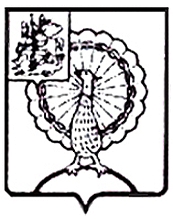 Совет депутатов городского округа СерпуховМосковской областиР Е Ш Е Н И ЕВ соответствии со статьей 72 Земельного кодекса Российской Федерации, Федеральными законами от 06.10.2003 № 131-ФЗ «Об общих принципах организации местного самоуправления в Российской Федерации», от 31.07.2020 № 248-ФЗ «О государственном контроле (надзоре) и муниципальном контроле в Российской Федерации», на основании Устава муниципального образования «Городской округ Серпухов Московской области», Совет депутатов городского округа Серпуховр е ш и л:Утвердить индикативные и ключевые показатели муниципального земельного контроля и их целевые значения на территории городского округа Серпухов Московской области (прилагается). Настоящее решение вступает в силу  01.03.2022.Направить настоящее решение Главе городского округа Серпухов Ю.О. Купецкой для подписания и официального опубликования (обнародования).Контроль за выполнением настоящего решения возложить на комиссию по перспективному развитию, экономике, научно-промышленной политике, строительству, предпринимательству и муниципальной собственности (И.В. Харьков).Председатель Совета депутатов					                И.Н. ЕрмаковГлава городского округа 						             Ю.О. КупецкаяПодписано Главой городского округа 01.12.2021ПРИЛОЖЕНИЕк решению Совета депутатовгородского округа СерпуховМосковской области от 01.12.2021 № 374/39 Индикативные и ключевые показатели муниципального земельного контроля и их целевые значения на территории городского округа Серпухов Московской области 1. Индикативные показатели1.1. Расчет процентного исполнения по проведению плановых 
и внеплановых проверок соблюдения требований земельного законодательства (ПР) осуществляется по следующей формуле:, гдеПР – процентное исполнение показателя по проведению плановых 
и внеплановых проверок;ПРсх(факт) – количество земельных участков сельхозназначения, 
в отношении которых проведены плановые и внеплановые проверки;ПРсх(план) – количество земельных участков сельхозназначения, 
подлежащих плановым и внеплановым проверкам;ПРиные(факт) – количество земельных участков иных категорий, 
в отношении которых проведены плановые и внеплановые проверки;ПРиные(план) – количество земельных участков иных категорий, 
подлежащих плановым и внеплановым проверкам;0,6 и 0,4 – веса, присвоенные значениям, исходя из значимости 
осуществления мероприятий в отношении тех или иных категорий земель.1.2. Расчет процентного исполнения показателя по осуществлению 
контрольных мероприятий, без взаимодействия с контролируемыми лицами 
при помощи ЕГИС ОКНД (Осм) осуществляется по следующей формуле:, гдеОсм – процентное исполнение показателя по осуществлению 
контрольных мероприятий без взаимодействия с контролируемыми лицами 
при помощи ЕГИС ОКНД;Осм(факт) – количество земельных участков, в отношении которых 
проведены контрольные мероприятия без взаимодействия с контролируемыми 
лицами при помощи ЕГИС ОКНД;Осм(план) – количество земельных участков, подлежащих проведению 
контрольных мероприятий без взаимодействия с контролируемыми 
лицами при помощи ЕГИС ОКНД.1.3. Расчет процентного исполнения показателя контрольных мероприятий, при взаимодействии с контролируемыми лицами, по которым назначены административные наказания (Ш) осуществляется по следующей формуле:, гдеАН - процентное исполнение показателя контрольных мероприятий, 
при взаимодействии с контролируемыми лицами, по которым назначены 
административные наказания;Ш – количество проведенных плановых и внеплановых проверок, 
по которым назначены административные наказания;ПРвсе(факт) - количество проведенных плановых и внеплановых проверок 
в отношении земель всех категорий.2. Ключевые показатели и их целевые значения№ 374/39 от 01.12.2021 Об утверждении индикативных и ключевых показателей муниципального земельного контроля и их целевых значений на территории городского округа Серпухов Московской областиКлючевые показателиЦелевые 
значенияПроцент устранения нарушений из числа выявленных нарушений земельного законодательства50%Процент отмененных результатов контрольных мероприятий0-15%